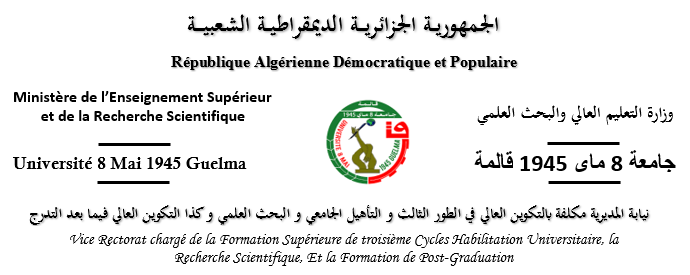 الملحـــق رقــم 5استمــــــــارة تقريــــــــر خبــــــرةالسنة الجامعية:	 الكلية أو المعهد:	 القسم:	 معلومات خاصة بطالب الدكتوراه:اسم ولقب المترشح:	 الاختصاص:	 عنوان الأطروحة:			 معلومات خاصة بعضو اللجنة (الخبير):                      	الاسـم واللـقب:	الرتبـة:	مكــان العمل:	صفة العضو:     رئيسا	      مشرفا		مساعد  مشرف	         ممتحنا                                         يرجى التقيد في مناقشة الأطروحة بالنقاط التالية:الإشكالية المطروحة (السياق، الحداثة، أهمية الموضوع):				المنهجية المتبعة (تناسب مع الموضوع، منطقية في العرض):				المصادر والمراجع (قديمة، حديثة، نقد الطالب لها):				نتائج البحث (تدقيق في عرض النتائج، نقد النتائج):				الخاتمة (الدقة العلمية والتوصيات):				المقال (الدقة العلمية والمطابقة مع الرسالة):				ملاحظات إضافية:			     القرار:     قبول المناقشة           رفض المناقشة                                                                                     في: ..................................الأستاذ الخبير: (الاسم واللقب والإمضاء)